AP Human Geography 	1st Semester Final Exam – 2015 – Study Guide		Chapters 1-7VOCABULARY (define/explain):Scale:Situation:Cartography:Relocation diffusion:Contagious diffusion:Toponym:Globalization:Greenwich Mean Time:Region:Cultural ecology:Environmental Determinism:Possibilism:Cultural Landscape:Biome:Ecumene:Overpopulation:Net in-migration:Net out-migration:Emigration:Immigration:Custom:Literary traditions:Ideograms:Lingua Franca:Polyglot:Creolized language:Dialect:Hearth:Acculturation:Religion branch:Religion denomination:Cosmogony:Hierarchical Religion:Autonomous Religion:Monotheism:Polytheism:Secularism:Animism:Sharia law:Theocracy:Apartheid:Nationalism:Nationality:Be familiar with all aspects of what was covered in Chapters 1-7 and discussion including:Explain the 3 regions:FormalFunctional                                                                      						Perceptual/VernacularDemographic Transition Stages (explain characteristics):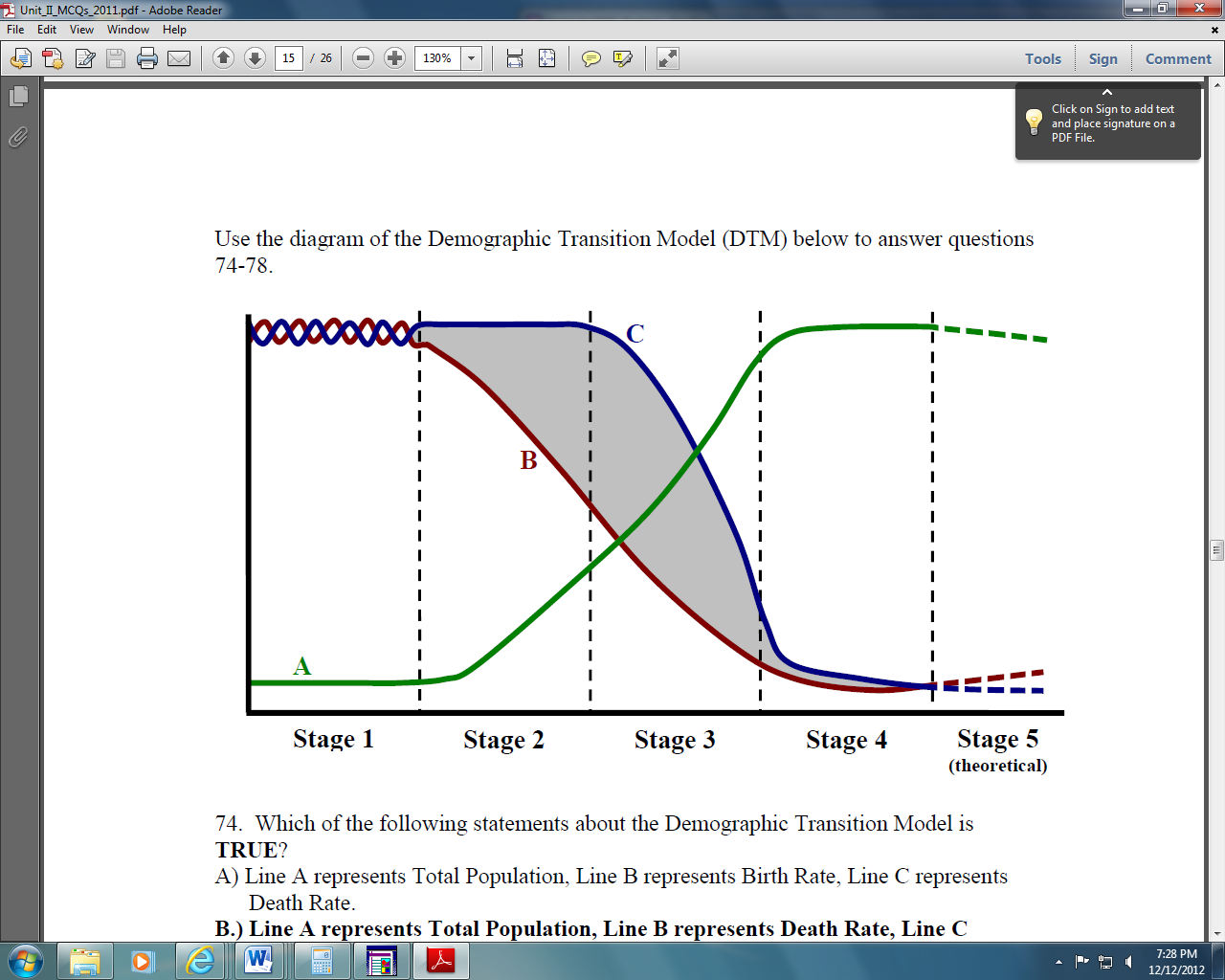 1														2																	3																4																5Population Pyramids (discuss the characteristics of each and give example country):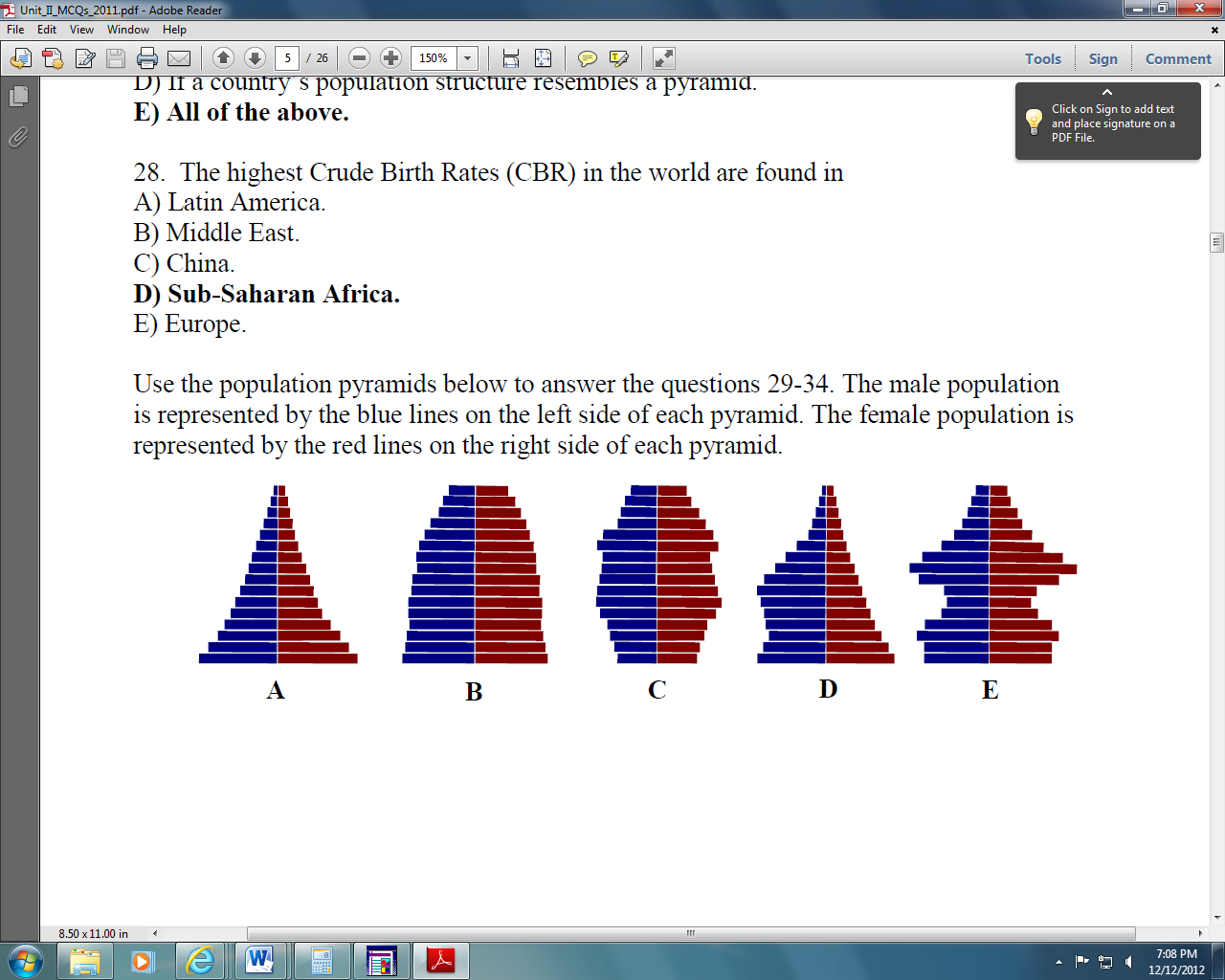 Thomas Malthus’ conclusions:Agricultural Revolution:												Industrial Revolution:																Medical Revolution:															Explain Folk Culture:Explain Popular Culture:Characteristics of LDCs:Characteristics of MDCs:Explain language family, branch, group (draw if necessary):Plessy v. Ferguson:Brown v. Board of Education:Rwanda genocide, aftermath, history of Rwandan ethnic relations, Hutu, Tutsi:List characteristics of the following Language Families (Where? How many?):Altaic:Sino-Tibetan:Austronesian:Afro-Asiatic:Uralic:Niger-Congo:Explain the following diffusion concepts – Relocation :Expansion:	Hierarchical:	Contagious:	Stimulus:What’s the difference between large and small scale?Mercator projection map?Robinson projection map?Explain distribution and its main aspects that geographers use?What are the effects of the rapid growth in less developed countries?What is the most populous country in the world?What are the most populous regions in the world?Where is the largest population cluster in the Western hemisphere? Why?Which revolution causes a country to move from Stage 1 to Stage 2 on the demographic transition model?Explain the role TFR, NIR, CBR, CDR and life expectancy play in a country’s development and population growth.What is the most important pull factor for migrants?Why did Europeans migrate to the United States?Where are most recent immigrants to the United States distributed?What country have most undocumented/illegal immigrants come to the United States from?Where do popular customs originate, LDCs or MDCs?Why is English unprecedentedly accepted as a global language?Explain the evolution of the English language?What are the Romance languages and where are they distributed?What are the branches of the Indo-European language family? Where are they globally?How does Colin Renfrew’s Anatolian hearth theory explain the diffusion of Indo-European languages?How does Karina Garza’s Marija Gimbutas’ KURGAN hearth theory explain the diffusion of Indo-European languages?What native language is spoken by the most people?What country(ies) has/have a majority population of Shiite Muslims?What region do the world’s three major monotheistic religions originate from?What are some of the main universalizing religions, what are some characteristics and where are they located geographically? What are some of the main ethnic religions, what are some characteristics and where are they located geographically?What’s the largest universalizing religion? Ethnic?Which universalizing religions share their roots with Judaism?What is the majority religion in the Western Hemisphere?Where is the Baptist religion located in the United States? Where is the Mormon religion located in the United States?Where is the Lutheran religion located in the United States?Muslims trace their origins through which of Abraham’s sons?Jews and Christians trace their origins through which of Abraham’s sons?What is the dominant branch of Islam? Where is it distributed?What parts of the world are most Muslims located?What do Animists believe?What are the top 3 minority ethnicities in the United States in order?What are the problems faced with trying to define race within the U.S. Census Bureau?Why are their widespread conflicts in Africa? Southeastern Europe (Balkans)?Who am I? Why am I so Awesome?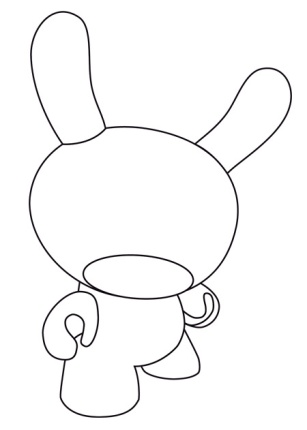 